TEMASCampo de Estudio de la Ecología. Escriba los cinco niveles principales del Campo de Estudio de la Ecología.(10)Ciclos Ecológicos. Que es un Ciclo Ecológico. Dibuje el ciclo hidrológico. (10)Mediante un grafico establezca las distintas zonas en un ambiente marino, horizontal y verticalmente.(15)Ecosistemas. Los Ecosistemas tienen tres componentes básicos. Hable de cada uno de ellos.(10)Cadenas Tróficas. Que dice la Ley del diez por ciento?. Dibuje una cadena Alimenticia Marina y explique la ley.(15)Arrecifes de Coral. Mencione y comente cuatro procesos naturales que afectan la población de las Colonias de Coral.(15)Manglares. Existen cuatro categorías de productos que se obtienen del manglar. Escríbalos y coméntelos.(15)Microfitas. Comente sobre el rol del fitoplancton en el ecosistema marino. Escriba cuatro tipos de microfitas existentes.(10)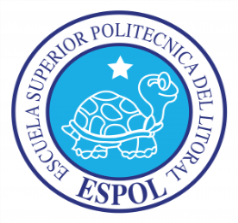 ESCUELA SUPERIOR POLITÉCNICA DEL LITORALFIMCBORPRIMERA EVALUACIÓN  DE  ECOLOGA ACUATICAJULIO 2, 2013COMPROMISO DE HONORYo, ………………………………………………………………………………………………………………..…………………… al firmar este compromiso, reconozco que el presente examen está diseñado para ser resuelto de manera individual, que puedo usar una calculadora ordinaria para cálculos aritméticos, un lápiz o esferográfico; que solo puedo comunicarme con la persona responsable de la recepción del examen; y, cualquier instrumento de comunicación que hubiere traído, debo apagarlo y depositarlo en la parte anterior del aula, junto con algún otro material que se encuentre acompañándolo.  No debo además, consultar libros, notas, ni apuntes adicionales a las que se entreguen en esta evaluación. Los temas debo desarrollarlos de manera ordenada. Firmo al pie del presente compromiso, como constancia de haber leído y aceptar la declaración anterior.Firma                                                      NÚMERO DE MATRÍCULA:…………..…………….…. PARALELO:…………